Ms. Weber’s Second Grade _______________’s Homework for the Week of March 23rd.                                                                        (Student Name)Reading: Read OUT LOUD for 15-20 minutes each night and fill in the chart above. Don’t forget that Raz-Kids is available to every student either by their name, or by my name (Gina Weber). Use the teacher code gweber7 to access the Book Room on Raz-Kids. Students also have access to FREE eBooks through Oxford Owl and Big Universe.Writing/ Social Studies: (Due Mar. 27th) Read about a famous person of your choice for your reading log. You can find free eBooks using Big Universe, Raz-Kids, or Oxford Owl. Biographies can also be checked out from our school library. Next, create a timeline either on paper or digitally with at least 5 important events from the person’s life. Be ready to share on March 27th. (Timetoast, Timeline, and Timeglider are just some of the many free websites for making digital time lines.)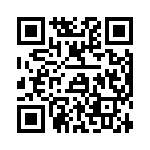 Word Work: This week’s word wall words are fact, state, draw, important, stand. Students will take their Word Wall sentence test on Friday. These tests will be scored based on Capitalization, Understanding, Punctuation, and Spelling. Words will be chosen randomly from our class word wall. You can find a virtual version of our class word wall on our class website.Student Blog: Be sure to participate in our monthly student blog for MARCH. Go to www.weberclass.weebly.com or scan the QR Code to get started.  Remember to only use your first and last initial on your blog entry. Students should never include their first and last names.Math: Complete the math WKST in your homework folder. Go to https://www.tenmarks.com to for this week’s assignment._________________________________________________         ___________________________Parent Signature                                                                                  DateReading LogReading LogReading LogReading LogDateTitleMinutes ReadParent InitialMon. 3-23-14Tues. 3-24-14Wed. 3-25-14Thurs. 3-26-14